Наталья Чарушина - КапустинаЛесная сказкаБыл чудесный осенний день. Лес уже пожелтел, и на юг потянулись птичьи стаи.«Как бы я хотел полететь вместе с ними», - подумал кленовый Листок и… оторвавшись от ветки, полетел – только, конечно, не на юг, а вниз, на лесную поляну.Он упал на землю и сказал: - Ну вот, я теперь совсем один и никому не нужен.- Не переживай, - пропищал кто-то совсем рядом, - ты мне пригодишься. Я утащу тебя в норку и зимой буду закутываться в тебя, как в одеяло.- В твоей норке темно, Мышка, а я люблю солнце, - ответил Листок.- Ну, тогда я попробую тебя пожевать. Ты такой яркий, что, наверное, вкусный, - сказал кто-то.- Не жуй меня, Зайчик! – закричал Листок. – Я горький, а в лесу еще осталась сочная трава.Листок снова остался один._ здесь точно был Заяц, - вдруг тихо сказал кто-то, отвечай, куда он подевался?Это неслышно появилась хитрая Лисица.Листок подумал и не ответил, и в этом нет ничего удивительного, ведь листья редко разговаривают.Долго еще лежал Листок на полянке. Пыхтя и чавкая, прошел по нему громадный Медведь, он ел ягоды неподалеку.Но листок даже и не заметил, как на него наступила тяжелая мохнатая лапа. А большой Медведь тоже не заметил Листка – он был очень занят своими большими медвежьими мыслями.Потом, яркая и невесомая, на Листок прилетела Бабочка.- Как у нас много общего! – пролепетала она. – У нас обоих есть крылья, и мы оба очень любим летать!Но бабочка скоро улетела, ведь у всех бабочек всегда очень много дел.А Листок совсем заскучал и даже стал сохнуть от обиды, ведь он был никому не нужен!«Лучше бы я стал мышиным одеялом!» - подумал он.- Рассказать тебе новости? – вдруг спросил кто-то.Это была милая Птичка – Малиновка.- Расскажи, - обрадовался Листок и даже перестал сохнуть.- Сюда идет маленький Мальчик, они с Мамой собирают грибы.Листок лежал и думал: «Зачем я нужен этому Мальчику? Я не такой красивый, как Бабочка, и не такой милый, как Птичка – Малиновка, я ведь просто кленовый лист и к тому же подсох!»- Мама, смотри, какой яркий и большой листик! Я возьму его домой! – закричал маленький Мальчик.Кленовый Листок, конечно, не показал своей радости – на то он и Листок, но было заметно, что он стал ярче, чем прежде. А над осенним лесом все летели и летели перелетные птицы. И большие Клены махали им ветвями, прощаясь до весны.А может, он говорили «до свидания!» и Листку, который наконец нашел Друга?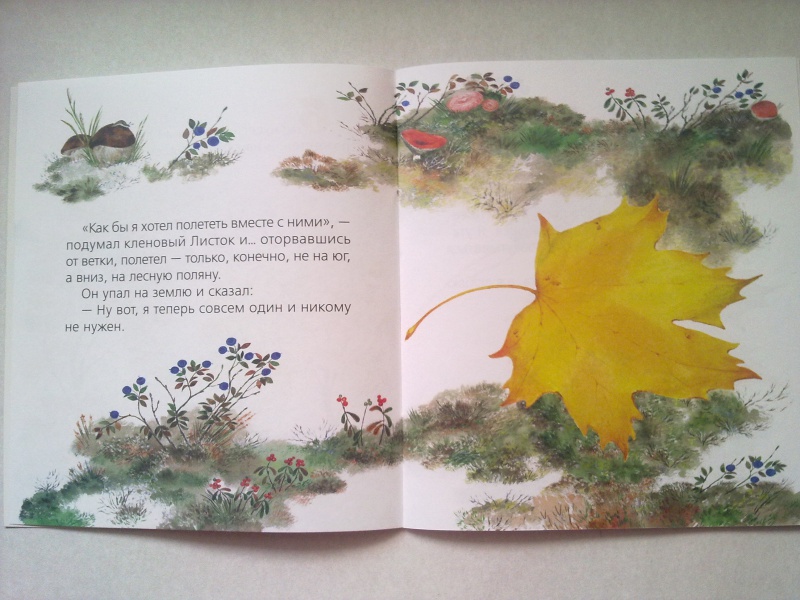 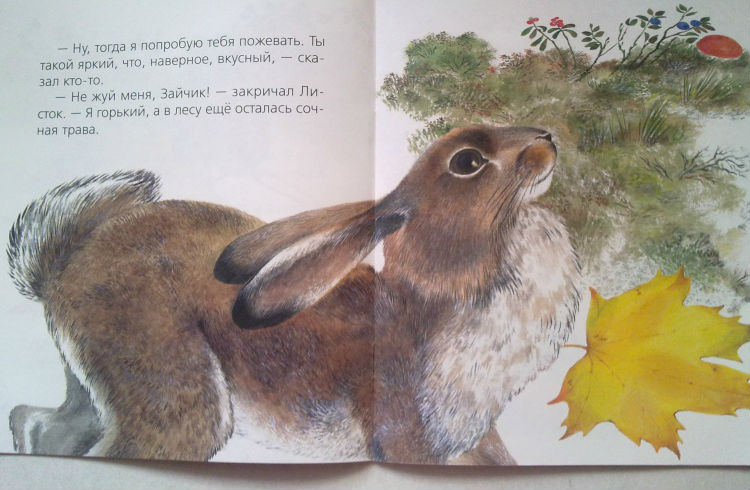 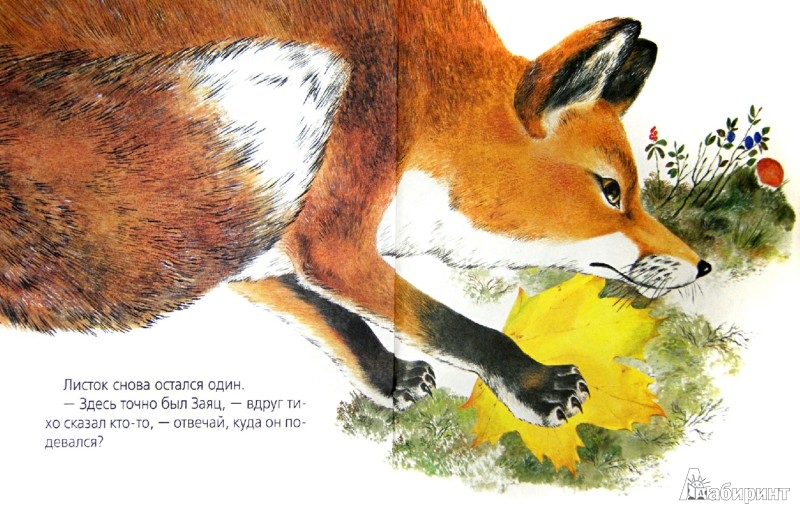 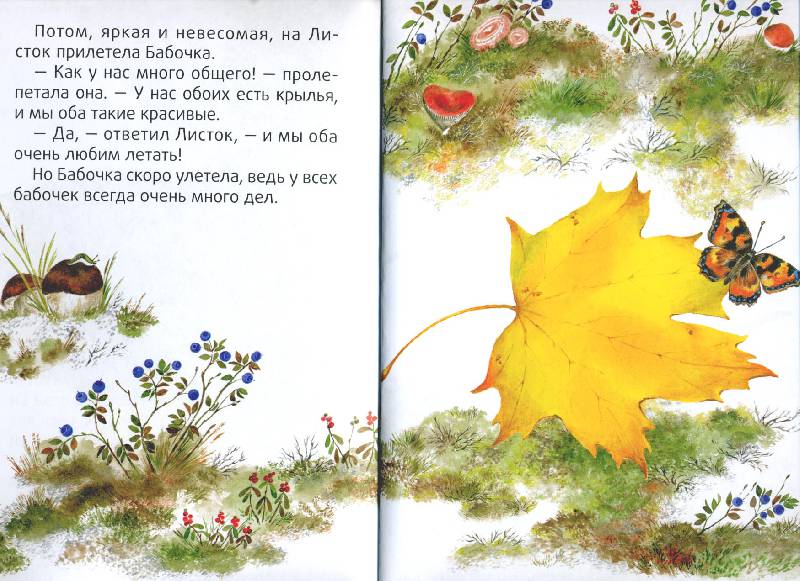 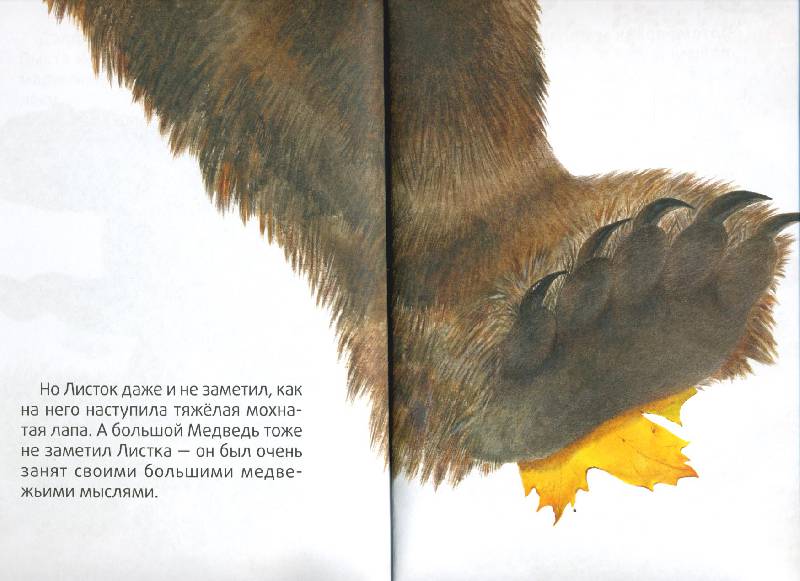 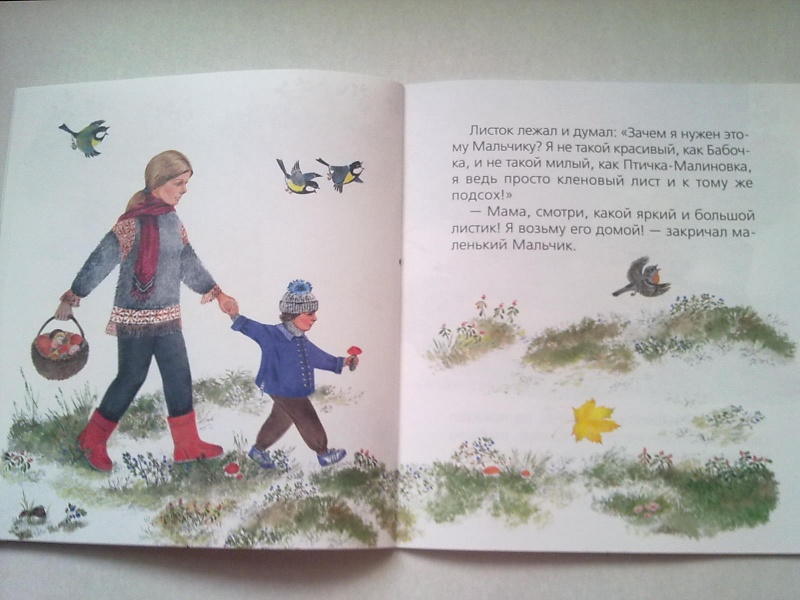 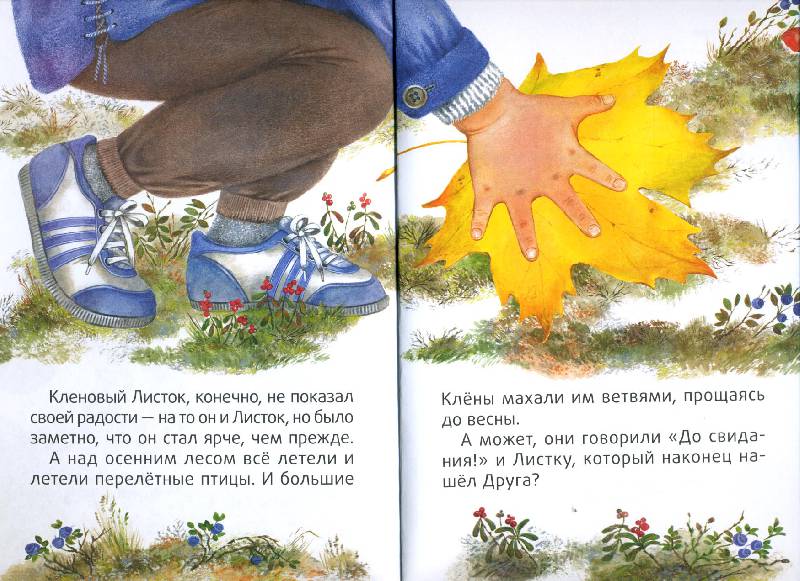 